Ondernemingsplan31 augustus 2022Naam onderneming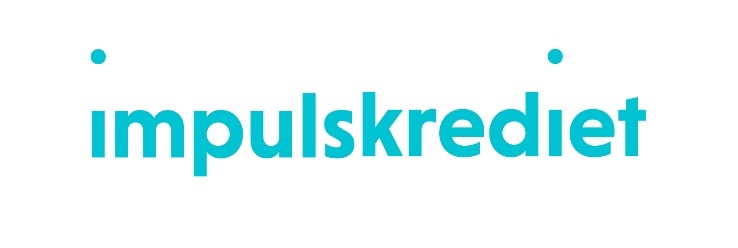 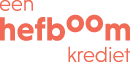 1.	De ondernemerPersoonlijke motieven, gezin en gezondheidHierin beschrijf je waarom je een zelfstandige activiteit wilt opstarten. Overzie je alle gevolgen?Geef kort weer wat je als positieve kanten ziet aan een zelfstandige activiteit en welke de negatieve aspecten (kunnen) zijn die je denkt tegen te komen?Beschrijf je gezinssituatie. Staat jouw omgeving (familie, vrienden, …) achter je ondernemingsplannen? Zijn er mensen die je zullen helpen?Is er een mogelijke impact van je gezondheid op je (toekomstige) onderneming?Persoonlijke kwaliteitenLicht hieronder kort toe wat je als je sterke en zwakke punten beschouwt.2. De onderneming2.1 	AlgemeenActiviteiten, producten en dienstenLeg kort maar krachtig uit wat je wilt gaan doen, of al doet.De marktDe markt in beeldBeschrijf de markt waarin je actief bent. Merk je bepaalde trends of nieuwigheden, en zal je hierop inspelen? Welke mogelijkheden bieden zich aan? Doelgroepen / klantenWie zijn je (potentiële) klanten? Leg uit waarom jij je tot deze doelgroep richt.Uniciteit aanbodWat is de toegevoegde waarde van je product of dienst? Voor welk probleem biedt het een oplossing? Is er een behoefte aan jouw product / dienst? ConcurrentieBeschrijf je concurrenten, zowel direct als indirect. Unieke producten en diensten zijn zeldzaam, dus concurrenten zijn er altijd. Beschrijf hun sterktes en zwaktes en hoe jij jezelf verhoudt ten opzichte van hen.LeveranciersWie zijn je leveranciers? Bij wie ga jij je voorraad, materiaal, … aankopen? Waarom verkies je hen boven andere?MarktaanpakMet de marketingmix geef jij je bedrijf een duidelijk eigen gezicht. De marketingmix maakt jouw bedrijf herkenbaar voor de buitenwereld en sluit aan bij de wensen van jouw klanten. Jouw marketingmix zal bepaald worden door de uitkomsten van je marktonderzoek.Verschil met concurrentieHoe zal jij je onderscheiden van je concurrenten? M.a.w. waarom zullen jouw klanten naar jou komen en niet naar je concurrenten?PrijsWelke prijs zal je hanteren, en waarom? Hoe verschilt dit van je concurrenten en hoe verklaar je dat? Waarom ben jij duurder of goedkoper?PrijsopbouwHoe heb je de prijs van jouw product / dienst bepaald?Voor het berekenen van de kostprijs moet je rekening houden met volgende bouwstenen:Directe kosten: bv. materialen, grondstoffen, arbeidsuren,…Indirecte kosten: bv. huurprijs van het uw pand, internet- en telefoonkosten, energiekosten (water, gas, elektriciteit), administratie, promotie,…Het loon dat je jezelf wilt uitkeren. Ook dat is een kost die in rekening moet genomen worden.De marge die je wenst te behalen, na aftrek van alle bovenstaande kosten. De marge zorgt ervoor dat je winst maakt. Licht hieronder (of in bijlage) toe hoe je de prijs van jouw product / dienst bepaald hebt.HoeveelheidWelke hoeveelheden van je product / dienst denk je te zullen verkopen? Is de verkoop constant doorheen het jaar, of spelen er seizoensgebonden of andere factoren mee? Verkoop je kleine hoeveelheden aan een groot aantal afnemers, of eerder grote hoeveelheden aan een beperkt aantal klanten? Is er sprake van een opstartperiode, waarin de verkoop lager dan gemiddeld is maar geleidelijk aan zal toenemen? Wat is minimale hoeveelheid die je dient te verkopen om uit de kosten te komen?Plaats / vestigingHier maak je duidelijk waar jij jouw bedrijf vestigt of naar wat voor pand je op zoek bent. Ga je huren of kopen? Beschrijf wat je nodig hebt, zowel in vierkante meters, als qua bereikbaarheid, uitstraling en voorzieningen (voor zowel klanten als leveranciers). Heb je al iets op het oog en wat zal het kosten?Marketing en promotieBeschrijf zeer concreet op welke manier jij je aanbod bekent maakt bij je doelgroep. Promotie maken kan op allerlei manieren en via verschillende kanalen. Ook beurzen, nieuwsbrieven, flyers of internet zijn mogelijke promotiekanalen. Denk zeker verder dan louter Facebook of Instagram?OrganisatieHoe ga jij je werk organiseren? Hoeveel dagen zal je werken/open zijn. Wie gaat het werk doen? Welk personeel ga je aanwerven? Hoe combineer jij je werk met je gezin?3. Het financieel planEén van de belangrijke onderdelen van jouw ondernemingsplan is het financieel plan. Het financiële plan is een cijfermatige weergave van je plannen. Er moet dus een duidelijke samenhang zijn tussen het ondernemingsplan (wat je tot nu hebt ingevuld) en het financieel plan. Dit wil bijvoorbeeld zeggen dat als je een uitgebreide promotiecampagne voorziet, hier ook het nodige budget tegenover moet staan. Denk goed na over alle mogelijke kosten en neem ze op in het financieel plan. Ook aan de omzetzijde moet er een duidelijke link zijn. De prijs en hoeveelheden die je hierboven aangeeft, moeten resulteren in de omzetcijfers zoals je die in het financieel plan verduidelijkt. Voor het opstellen van een financieel plan kan je beroep doen op de template van Impulskrediet.Sterke puntenZwakke puntenOndernemingOndernemingHandelsnaamOndernemingsnummerWelke vergunningen heb je nodig?GeenVergunningen nodig maar (nog) niet verkregen:
- …
- …Verkregen vergunningen:
- …
- …Welke subsidies of premies ontvang je?Welke verzekeringen heb je nodig?Reeds afgesloten:
- …
- …Nog af te sluiten:
- …
- …
BTWJa Indien ja, specifieer;…Nee Belastingen Ja Indien ja, specifieer;…Nee Sociale bijdragenJa Indien ja, specifieer;…Nee RSZJa Indien ja, specifieer;…Nee 